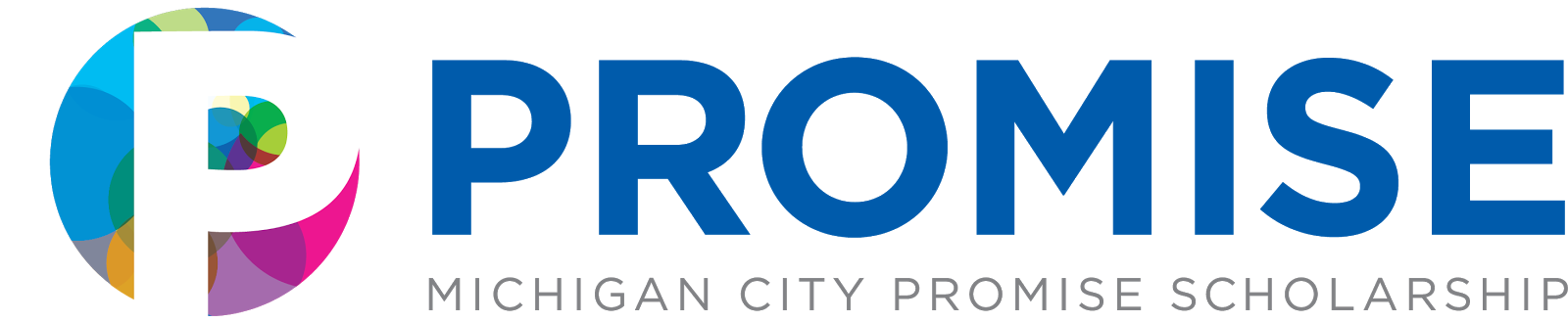 Michigan City Promise ScholarVolunteer Hours Log SheetComplete 40 volunteer hours by Aug 31, 2020. The table below must be filled out in order to officially record your volunteer hours and requires original signatures by your supervisors. Once 40 hours have been completed, return this form to Janet Beutner, Michigan City Promise Scholarship Program Director at the Mayor’s Office in City Hall 100 East Michigan Blvd., Michigan City, IN 46360. Contact Phone: 219-873-1400 Ext. 2002NameHome Phone	Cell Phone	Email AddressDateSupervisor name, phone, and signatureType of activity# of hoursDateSupervisor name, phone, and signatureType of activity# of hoursDateSupervisor name, phone, and signatureType of activity# of hours